SOUTH COAST BALTIC Boating Rally 2020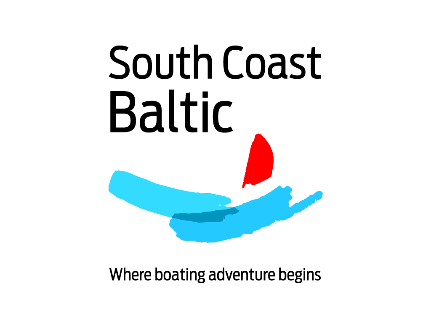 Gdańsk – Kaliningrad – Klaipėda – Nida28 June – 7 July 2020No.TitleSurnameFirst nameCountryName of boatPhoneE-mail1Mr2Ms345678910